Права и обязанности: от теории к практике13 декабря 2016 года учащиеся школ Ярковского района собрались в актовом зале администрации, чтобы узнать подробнее о своих правах и обязанностях. Традиционно с приветственным словом к собравшимся обратился глава района Е.Г. Щукин. Евгений Геннадьевич отметил, что подобные уроки правового просвещения становятся доброй традицией, помогающей ребятам получить не только начальные правовые знания, но и определиться с выбором будущей профессии.Выступивший от имени организаторов мероприятия исполнительный директор организации выпускников ТюмГУ В.В. Ивочкин озвучил основные направления работы по правовому просвещению, раскрыл цели и задачи, поставленные организаторами мероприятий, проинформировал о проведённых уроках в городах и районах области. Валерий Викторович рассказал ребятам о Тюменском госуниверситете, его достижениях, комфортных условиях для обучения и досуга для студентов, возможностях реализовать себя после получения диплома одного из ведущих ВУЗов страны и назвал фамилии выпускников, получивших дипломы Тюменского государственного университета и сделавших успешную карьеру в органах государственной власти, правоохранительных и других структурах, в том числе и федеральных.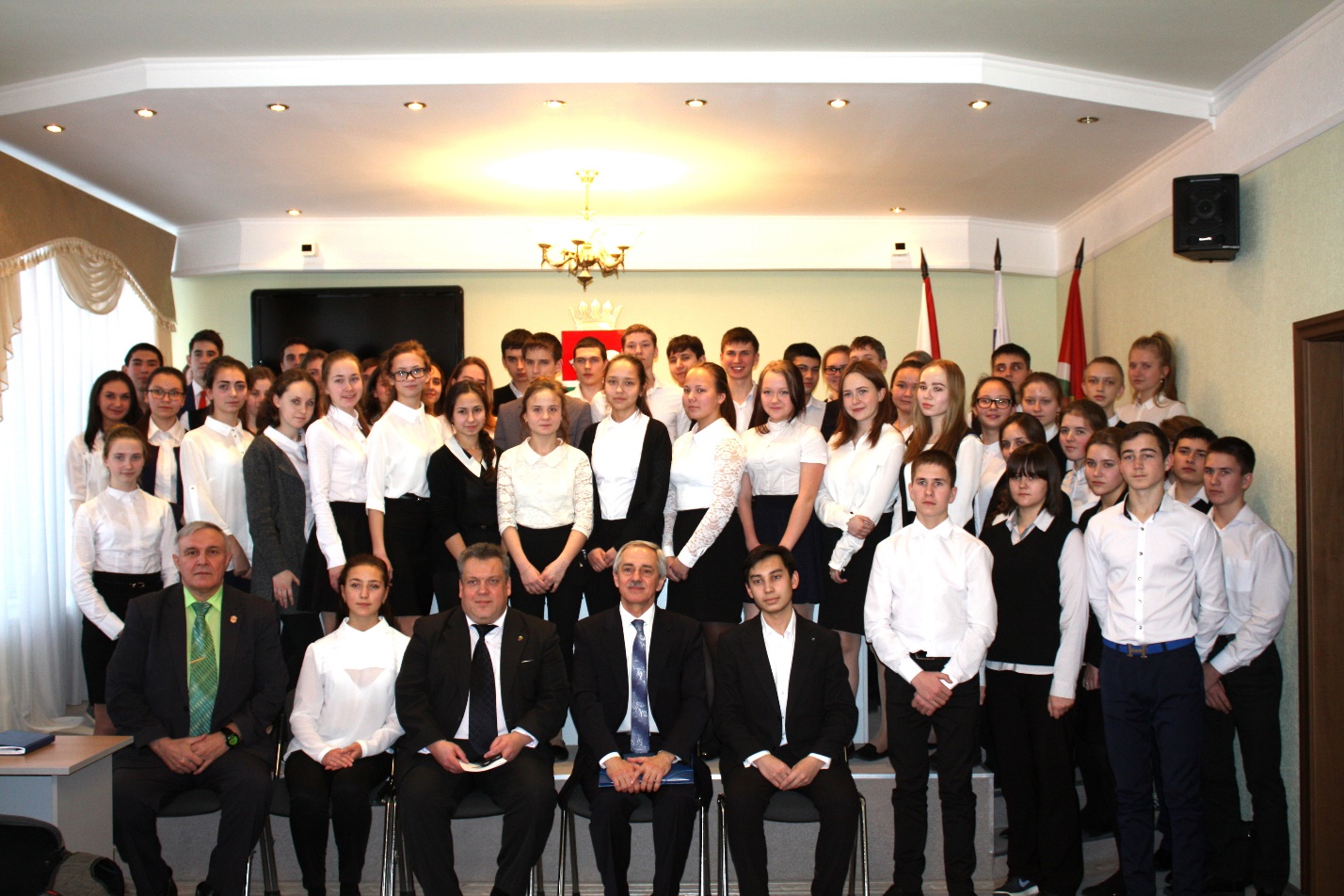 Уполномоченный по правам ребёнка в Тюменской области А.Э. Степанов в начале выступления поздравил собравшихся с прошедшим Днём Конституции, далее очень подробно рассказал школьникам о правовой основе защиты их прав, назвал основные международные и российские нормативные акты (Конвенция о правах ребёнка, законы Российской Федерации и Тюменской области). Андрей Эдуардович проинформировал ребят о самом институте уполномоченного, объяснил для чего он нужен, каковы его полномочия, проинформировал о новом Уполномоченном по правам ребёнка при Президенте Российской Федерации. Одной из проблем в работе детского омбудсмена была выделена работа со СМИ. Выступающий отметил, что журналисты в поисках сенсации иногда переходят этические и моральные нормы в своих сообщениях и забывают, что речь идёт о детях. Рассказывая о проблемах, стоящих перед собравшимися и их сверстниками, выступающий привёл примеры из практики работы уполномоченного. Одним из таких было названо письмо школьницы в адрес Президента России В.В. Путина о защите её прав. На многое из сказанного Андреем Эдуардовичем, ребята смогли посмотреть глазами практика, человека, ежедневно решающего их проблемы, отстаивающего их права. Монолог выступающего часто переходил в диалог и ребята активно участвовали в рассмотрении различных жизненных ситуаций. Около десятка вопросов, заданных лектору, показали достаточно высокий уровень знаний учащихся, их умение правильно выражать мысли, делать выводы по затронутой теме.Анастасия Пешкина,помощник исполнительного директора ТРООВ ТюмГУ